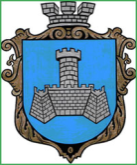 Українам. Хмільник  Вінницької областіР О З П О Р Я Д Ж Е Н Н Я МІСЬКОГО  ГОЛОВИ від 03 травня  2024 р.                                                                     №223-рПро проведення   позачерговогозасідання виконкому міської ради      Розглянувши  службові записки начальника управління освіти Хмільницької міської ради Оліха В.В., начальника Управління ЖКГ та КВ Хмільницької міської ради Литвиненко І.С., начальника управління праці та соціального захисту населення Хмільницької міської ради Тимошенко І.Я., начальника управління містобудування та архітектури Хмільницької міської ради Олійника О.А., начальника відділу цивільного захисту, оборонної роботи та взаємодії з правоохоронними органами Хмільницької міської ради Коломійчука В.П., відповідно до п.10 статті 9 Закону України «Про правовий режим воєнного стану», п.п.2.2.3 пункту 2.2 розділу 2 Положення про виконавчий комітет Хмільницької міської ради 7 скликання, затвердженого  рішенням 46 сесії міської ради 7 скликання від 22.12.2017р. №1270, керуючись ст.42,ст.59 Закону України „Про місцеве самоврядування в Україні”:1.Провести  позачергове засідання виконавчого комітету  Хмільницької міської ради 07 травня 2024 року о 10.00 год., на яке винести  питання:2.Загальному відділу Хмільницької міської ради довести це  розпорядження до членів виконкому міської ради та всіх зацікавлених суб’єктів.3.Контроль за виконанням цього розпорядження залишаю за собою.              Міський голова                         Микола ЮРЧИШИНС.МаташІ.БелзаН.Буликова1Про часткове звільнення гр. К.В.О. від оплати за харчування його дитини у Журавненському закладі дошкільної освіти Хмільницької міської радиПро часткове звільнення гр. К.В.О. від оплати за харчування його дитини у Журавненському закладі дошкільної освіти Хмільницької міської радиДоповідає: Оліх Віталій Васильович     Начальник управління освіти  Хмільницької міської ради2Про часткове звільнення гр. К. К.В. від оплати за харчування його дитини у Широкогребельському закладі дошкільної освіти Хмільницької міської радиПро часткове звільнення гр. К. К.В. від оплати за харчування його дитини у Широкогребельському закладі дошкільної освіти Хмільницької міської радиДоповідає:     Оліх Віталій Васильович                        Начальник  управління освіти  Хмільницької міської ради3Про безоплатну передачу комунального майна з балансу КП «Хмільниккомунсервіс» на баланс Територіального центру соціального обслуговування (надання соціальних послуг) Хмільницької міської радиПро безоплатну передачу комунального майна з балансу КП «Хмільниккомунсервіс» на баланс Територіального центру соціального обслуговування (надання соціальних послуг) Хмільницької міської радиДоповідає:  Литвиненко Інна Сергіївна                             Начальник Управління житлово-комунального господарства та комунальної власності Хмільницької міської ради4Про внесення змін та доповнень до рішення виконавчого комітету міської ради від 28 березня 2024р. №192 «Про затвердження на 2024 рік переліку робіт та розподіл коштів, передбачених в міському бюджеті на виконання п.1.2. заходів Програми розвитку житлово – комунального господарства та благоустрою територій населених пунктів Хмільницької територіальної громади на 2022-2026 роки» (зі змінами)Про внесення змін та доповнень до рішення виконавчого комітету міської ради від 28 березня 2024р. №192 «Про затвердження на 2024 рік переліку робіт та розподіл коштів, передбачених в міському бюджеті на виконання п.1.2. заходів Програми розвитку житлово – комунального господарства та благоустрою територій населених пунктів Хмільницької територіальної громади на 2022-2026 роки» (зі змінами)Доповідає:  Литвиненко Інна Сергіївна                             Начальник Управління житлово-комунального господарства та комунальної власності Хмільницької міської ради5Про фінансування з місцевого бюджету коштів для надання одноразової матеріальної допомоги для дітей з інвалідністю до Дня захисту дітейПро фінансування з місцевого бюджету коштів для надання одноразової матеріальної допомоги для дітей з інвалідністю до Дня захисту дітейДоповідає: Тимошенко Ірина ЯрославівнаНачальник Управління праці та соціального захисту населення Хмільницької міської ради6Про фінансування з місцевого бюджету коштів для надання одноразової матеріальної підтримки вдові загиблого/померлого Захисника України, яка перебуває на обліку із відповідним статусом в УПСЗН Хмільницької міської ради, з нагоди народження дитиниПро фінансування з місцевого бюджету коштів для надання одноразової матеріальної підтримки вдові загиблого/померлого Захисника України, яка перебуває на обліку із відповідним статусом в УПСЗН Хмільницької міської ради, з нагоди народження дитиниДоповідає:    Тимошенко Ірина Ярославівна   Начальник Управління праці та соціального захисту населення Хмільницької міської ради7Про затвердження подання щодо доцільності призначення опікуном І. Л.В.Про затвердження подання щодо доцільності призначення опікуном І. Л.В.Доповідає:   Тимошенко Ірина Ярославівна   Начальник Управління праці та соціального захисту населення Хмільницької міської ради8Про затвердження подання щодо доцільності призначення опікуном  В. Л.С.Про затвердження подання щодо доцільності призначення опікуном  В. Л.С.Доповідає:  Тимошенко Ірина Ярославівна    Начальник Управління праці та соціального захисту населення Хмільницької міської ради9Про присвоєння назви поіменованому об'єкту  на території Хмільницької ТГ Хмільницького району Вінницької областіПро присвоєння назви поіменованому об'єкту  на території Хмільницької ТГ Хмільницького району Вінницької областіДоповідає:  Олійник Олександр Анатолійович                          Начальник Управління архітектури та містобудування Хмільницької міської ради10Про створення спеціалізованих служб цивільного захисту Хмільницької міської субланки Хмільницької районної ланки Вінницької територіальної підсистеми єдиної державної системи цивільного захисту Про створення спеціалізованих служб цивільного захисту Хмільницької міської субланки Хмільницької районної ланки Вінницької територіальної підсистеми єдиної державної системи цивільного захисту Доповідає:  Коломійчук Валерій ПетровичНачальник відділу цивільного захисту, оборонної роботи та взаємодії з правоохоронними органами Хмільницької міської ради